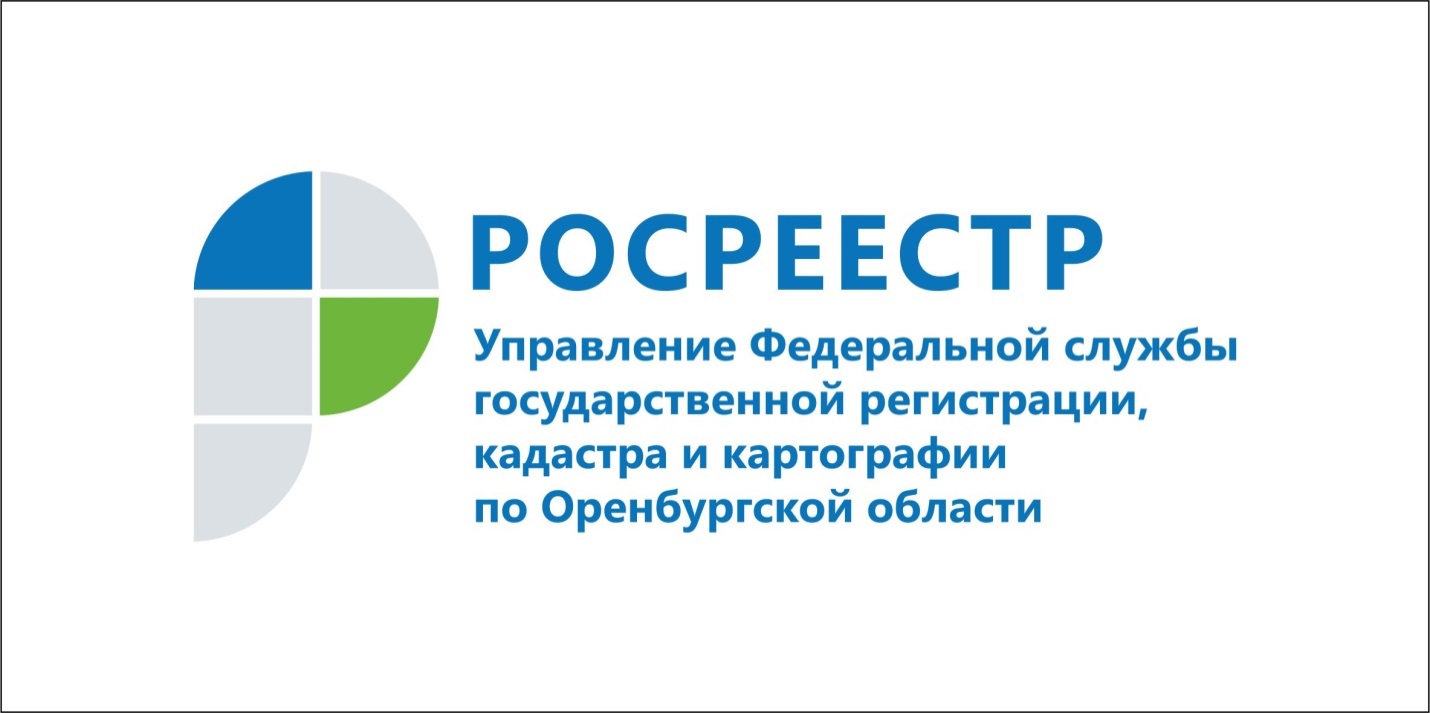 РОСРЕЕСТР ПРОВОДИТ ПРЯМУЮ ЛИНИЮ ПО ВОПРОСАМ ОФОРМЛЕНИЯ НЕДВИЖИМОСТИ25 октября с 11.30 до 12.30 Управление Росреестра по Оренбургской области проводит очередную прямую телефонную линию по вопросам кадастрового учета объектов недвижимости и регистрации прав на них.На вопросы граждан будет отвечать начальник отдела государственной регистрации недвижимости по Промышленному району г. Оренбурга, государственный регистратор  Ольга Александровна ГАЗУКИНА.Телефон прямой линии (3532) 77-68-90.